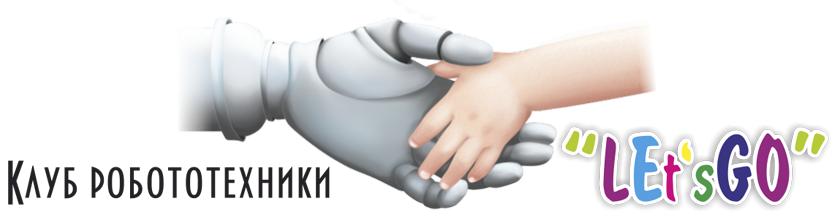 Анкета для участия в конкурсе«Парк аттракционов»ФИО представителя ____________________________________________________________________________________________________Номер телефона представителя ______________________ФИО участника (-ов) проекта ____________________________________________________________________________________________________Возраст участника (-ов) ______________________________Организатор: Клуб робототехники “LEt's GO” (Ярославль)